12 января 2022 г.                                                                                                 № 1О назначении общественных обсуждений по проекту «О предоставлении разрешения на отклонение от предельных параметров разрешенного строительства, реконструкции объектов капитального строительства на земельный участок с кадастровым номером 26:29:110504:118»В соответствии со статьями 5.1, 36, 38, 40 Градостроительного кодекса РФ, Федеральным законом от 06.10.2003 № 131-ФЗ «Об общих принципах организации местного самоуправления в Российской Федерации», Уставом Предгорного муниципального округа Ставропольского края, рассмотрев заявление гр. Петухова Г.П., вх. от 17.12.2021 № 56/02-30, а также в целях соблюдения прав человека на благоприятные условия жизнедеятельности, прав и законных интересов правообладателей земельных участков и объектов капитального строительства на территории Предгорного муниципального округа Ставропольского краяПОСТАНОВЛЯЮ:1. Назначить проведение общественных обсуждений по проекту постановления «О предоставлении разрешения на отклонение от предельных параметров разрешенного строительства, реконструкции объектов капитального строительства на земельный участок с кадастровым номером 26:29:110504:118».2. Срок проведения общественных обсуждений – с 14.01.2022 по      28.01.2022:2.1. место проведения общественных обсуждений – здание администрации Предгорного муниципального округа Ставропольского края по адресу: 357350 Ставропольский край, Предгорный округ,                                               ст. Ессентукская,  ул. Набережная, 5, малый зал;2.2. место посещения экспозиции: Ставропольский край, Предгорный округ, ст-ца Ессентукская, улица Набережная, 5, здание администрации Предгорного муниципального округа, каб. № 11; тел. 5-13-71;2.3. время посещения экспозиции: рабочие дни, с 10 ч. 00 мин.                   14.01.2022 по 13 ч. 00 мин. 28.01.2022 в период проведения общественных обсуждений.3. Участники общественных обсуждений - правообладатели смежных земельных участков:3.1. предложения и замечания общественных обсуждений принимаются в период с 14.01.2022 по 24.01.2022: 1) в электронной форме, посредством направления обращения на электронную почту: 88796150376@mail.ru;2) в письменной форме, на адрес организатора общественных обсуждений: Ставропольский край, Предгорный округ, ст-ца Ессентукская,                                   ул. Набережная, 5;3) посредством записи в книге (журнале) учета посетителей экспозиции проекта, подлежащего рассмотрению на общественных обсуждениях.4. Управлению архитектуры и градостроительства администрации Предгорного муниципального округа Ставропольского края:4.1. разместить настоящее постановление и прилагаемый проект постановления главы Предгорного муниципального округа Ставропольского края «О предоставлении разрешения на отклонение от предельных параметров разрешенного строительства, реконструкции объектов капитального строительства на земельный участок с кадастровым номером 26:29:110504:118» на официальном сайте Предгорного муниципального округа Ставропольского края www.pmosk.ru в информационно-телекоммуникационной сети «Интернет»;4.2. оповещение о начале общественных обсуждений по проекту                    «О предоставлении разрешения на отклонение от предельных параметров разрешенного строительства, реконструкции объектов капитального строительства на земельный участок с кадастровым номером 26:29:110504:118» разместить на официальном сайте Предгорного муниципального округа Ставропольского края www.pmosk.ru в информационно-телекоммуникационной сети «Интернет», а также в Ессентукском территориальном отделе по работе с населением управления по делам территорий администрации Предгорного муниципального округа Ставропольского края и в иных местах, расположенных на территории, в отношении которой подготовлен соответствующий проект и в границах территориальных зон и земельных участков, указанных в части 3 статьи 5.1 Градостроительного Кодекса Российской Федерации. 5. Заявителю опубликовать: 5.1. настоящее постановление и прилагаемый проект постановления главы Предгорного муниципального округа Ставропольского края «О предоставлении разрешения на отклонение от предельных параметров разрешенного строительства, реконструкции объектов капитального строительства на земельный участок с кадастровым номером 26:29:110504:118» в еженедельной общественно-политической газете Предгорного округа Ставропольского края «Вести Предгорья»;5.2. оповещение о начале общественных обсуждений по проекту                    «О предоставлении разрешения на отклонение от предельных параметров разрешенного строительства, реконструкции объектов капитального строительства на земельный участок с кадастровым номером 26:29:110504:118» разместить в еженедельной общественно-политической газете Предгорного округа Ставропольского края «Вести Предгорья»,6. Настоящее постановление вступает в силу со дня его подписания.Исполняющий обязанности главы,первый заместитель главы администрацииПредгорного муниципального округа Ставропольского края                                                                          А.Г.ТатаровПриложениек постановлению главыПредгорного муниципального округа Ставропольского краяот 12 января 2022 г. № 1											      ПРОЕКТПОСТАНОВЛЕНИЕГЛАВЫ ПРЕДГОРНОГО МУНИЦИПАЛЬНОГО ОКРУГАСТАВРОПОЛЬСКОГО КРАЯот «___»__________ 2022 г.        ст. Ессентукская                               №_______О предоставлении разрешения на отклонение от предельных параметров разрешенного строительства, реконструкции объектов капитального строительства на земельный участок с кадастровым номером 26:29:110504:118В соответствии со статьями 5.1, 36, 38, 40 Градостроительного кодекса РФ, Федеральным законом от 06.10.2003 № 131-ФЗ «Об общих принципах организации местного самоуправления в Российской Федерации»,  Уставом Предгорного муниципального округа Ставропольского края, рассмотрев заявление гр. Петухова Г.П., с учетом результатов общественных обсуждений от __.__.__20__, а также в целях соблюдения прав  человека на благоприятные условия жизнедеятельности, прав и законных интересов правообладателей земельных участков и объектов капитального строительства на территории Предгорного муниципального округа Ставропольского краяПОСТАНОВЛЯЮ:1. Предоставить разрешение на отклонение от предельных параметров разрешенного строительства, реконструкции объектов капитального строительства  для земельного участка с кадастровым номером: 26:29:110504:118 установив:1.1.  минимальный отступ от границы земельного участка со стороны ул. Этокская – 0 м;2. Управлению архитектуры и градостроительства администрации Предгорного муниципального округа Ставропольского края в течение трех дней разместить настоящее постановление на официальном сайте Предгорного муниципального округа Ставропольского края www.pmosk.ru в информационно-телекоммуникационной сети «Интернет».3. Заявителю опубликовать настоящее постановление в еженедельной общественно-политической газете Предгорного округа Ставропольского края «Вести Предгорья».4. Настоящее постановление вступает в силу со дня его подписания.Глава Предгорного муниципального округаСтавропольского края                                                                  Н.Н. БондаренкоЗаместитель главы администрации Предгорного муниципального округа Ставропольского края							                Д.В. Усс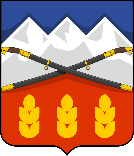 ПОСТАНОВЛЕНИЕГЛАВЫ ПРЕДГОРНОГО МУНИЦИПАЛЬНОГО ОКРУГАСТАВРОПОЛЬСКОГО КРАЯст. Ессентукская